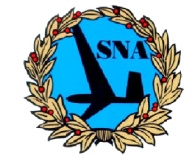 Slovenský národný aeroklub gen. M.R. ŠtefánikaSÚHLASna použitie súkromného dopravného prostriedku na pracovnú cestuUdelený pani / pánovi: ..........................................Na pracovnú cestu za účelom: ..........................................Odjazd z (miesto začiatku cesty): ..........................................Do (cieľ cesty): ..........................................Pracovná cesta sa uskutoční dňa (v dňoch): ..........................................Spolucestujúci: ..........................................Na cestu bude použité vozidlo: 	1. Typ vozidla :..............................................................	2. Obsah valcov :...........................................................	3. EČV :...........................................................................Majiteľ vyššie uvedeného motorového vozidla týmto vyhlasuje, že:a) vozidlo je poistené z titulu poistenej zodpovednosti za škodu spôsobenú prevádzkou vozidla v poisťovni:  ................................................, číslo PZP ............................................b) vozidlo je technicky spôsobilé na premávku na pozemných komunikáciách (túto skutočnosť majiteľ motorového vozidla preukáže predložením osvedčenia o technickom preukaze)c) v prípade škodovej udalosti si nebude nárokovať úhradu škody na svojom motorovom vozidle od vysielajúcej organizácie. Z uvedeného dôvodu sa odporúča, aby majiteľ mal vozidlo havarijne poistené.V Žiline dňa .......................................S použitím vozidla súhlasím:………………………………………....................		.........................................................          podpis oprávnenej osoby				majiteľ vozidla